АДМИНИСТРАЦИЯ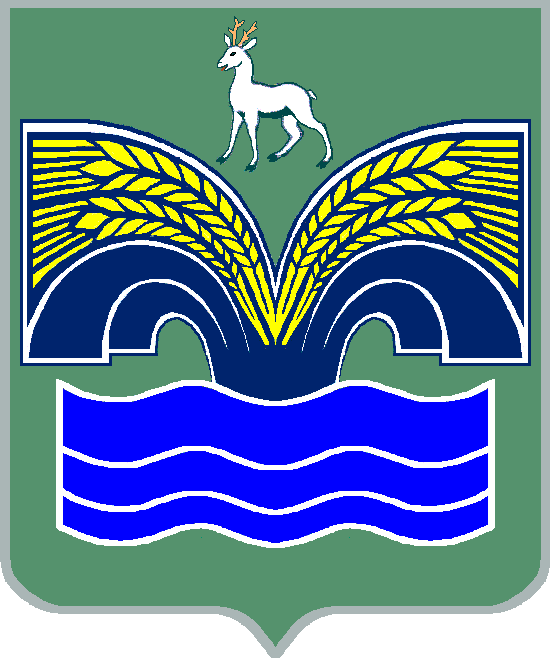 СЕЛЬСКОГО ПОСЕЛЕНИЯ КОММУНАРСКИЙ МУНИЦИПАЛЬНОГО РАЙОНА КРАСНОЯРСКИЙ САМАРСКОЙ ОБЛАСТИПОСТАНОВЛЕНИЕот 1 ноября 2017 года № 28О проведении публичных слушаний по проекту решения Собрания представителей сельского поселения Коммунарский муниципального района Красноярский Самарской области «О внесении изменений в Правила землепользования и застройки сельского поселения сельского поселения Коммунарский муниципального района Красноярский Самарской области»В соответствии со статьей 31 Градостроительного кодекса Российской Федерации, руководствуясь статьей 28 Федерального закона от 06 октября 2003 года №131-ФЗ «Об общих принципах организации местного самоуправления в Российской Федерации», Уставом сельского поселения Коммунарский муниципального района Красноярский Самарской области, главой V Правил землепользования и застройки сельского поселения Коммунарский муниципального района Красноярский Самарской области, утвержденных решением Собрания представителей сельского поселения Коммунарский муниципального  района Красноярский Самарской области от 26.12.2013 № 68, постановляю:1. Провести на территории сельского поселения Коммунарский муниципального района Красноярский Самарской области публичные слушания по проекту решения Собрания представителей сельского поселения Коммунарский муниципального района Красноярский Самарской области «О внесении изменений в Правила землепользования и застройки сельского поселения Коммунарский муниципального района Красноярский Самарской области» (далее – проект изменений в Правила).2. Срок проведения публичных слушаний по проекту Правил – с 4  ноября 2017 года по 26декабря2017 года.3. Срок проведения публичных слушаний исчисляется со дня официального опубликования настоящего постановления и проекта изменений в Правила до дня официального опубликования заключения о результатах публичных слушаний.4. Органом, уполномоченным на организацию и проведение публичных слушаний в соответствии с настоящим постановлением, является Комиссия по подготовке проекта правил землепользования и застройки сельского поселения Коммунарский муниципального района Красноярский Самарской области (далее – Комиссия).5. Представление участниками публичных слушаний предложений и замечаний по проекту Правил, а также их учет осуществляется в соответствии с главой V Правил землепользования и застройки сельского поселения Коммунарский муниципального района Красноярский Самарской области, утвержденных решением Собрания представителей сельского поселения Коммунарский муниципального  района Красноярский Самарской области от 26.12.2013 № 68.6. Место проведения публичных слушаний (место ведения протокола публичных слушаний) в сельском поселении Коммунарский муниципального района Красноярский Самарской области:446375 Самарская область, Красноярский район, п. Коммунарский, ул. Центральная, д. 10.7. Провести мероприятия по информированию жителей поселения по вопросу публичных слушаний в каждом населенном пункте: в селе Калиновка – « 7 » ноября 2017 года в 15.00, по адресу:с. Калиновка, ул. Почтовая, д. 32;в поселке Коммунарский - « 8 » ноября 2017  года в 15.00, по адресу: п. Коммунарский, п. Коммунарский, ул. Центральная, д. 10;в поселке Заря - « 9 » ноября 2017 года в 15.00, по адресу: п. Заря, ул. Зеленая, д.10 А.в поселке Елшанка - « 10 » ноября 2017 года в 15.00, по адресу: п. Елшанка, ул. Нагорная, д. 31;в поселке Линевый - « 13 » ноября 2017 года в 15.00, по адресу: п. Линевый, ул. Озерная, д.27;в поселке Светлый Луч - « 15 » ноября 2017 года в 15.00, по адресу: п. Светлый Луч,  ул. Лесная, д.11;в поселке Украинка - « 16 » ноября 2017 года в 15.00, по адресу:         п. Украинка, ул.Самарская  , д.11;в поселке Яблоневый – « 17 » ноября 2017 года в 15.00, по адресу:    п. Яблоневый, ул. Кольцевая,  д. 5;в поселке Яровой « 20 » ноября 2017 года в 15.00, по адресу:              п. Яровой, ул. Озерная, д.8. Комиссии в целях доведения до населения информации о содержании проекта изменений в Правила обеспечить организацию выставок, экспозиций демонстрационных материалов проекта изменений в Правила в месте проведения публичных слушаний (месте ведения протокола публичных слушаний) и в местах проведения мероприятий по информированию жителей поселения по проекту изменений в Правила.9. Прием замечаний и предложений от жителей поселения и иных заинтересованных лиц по проекту Правил осуществляется по адресу, указанному в пункте 6 настоящего постановления в рабочие дни с 10 часов до 18 часов.10. Прием замечаний и предложений от жителей поселения и иных заинтересованных лиц по проекту изменений в Правила прекращается 19декабря 2017 года.11. Назначить лицом, ответственным за ведение протокола публичных слушаний, протоколов мероприятий по информированию жителей поселения по вопросу публичных слушаний веедущего  специалиста Жолобову А.Н12. Опубликовать настоящее  постановление в газете «Красноярские новости» и разместить в сети Интернет на официальном сайте муниципального района Красноярский Самарской области: http://www.kryaradm.ru/.13. Комиссии в целях заблаговременного ознакомления жителей поселения и иных заинтересованных лиц с проектом изменений в Правила обеспечить:официальное опубликование проекта Правил в газете «Красноярские новости».размещение проекта Правил на официальном сайте Администрации муниципального района Красноярский Самарской области в информационно-телекоммуникационной сети «Интернет»  - http://www.kryaradm.ru/;беспрепятственный доступ к ознакомлению с проектом Правил в здании Администрации поселения (в соответствии с режимом работы Администрации поселения).14. В случае, если настоящее постановление и (или) проект изменений в Правила будут опубликованы позднее календарной даты начала публичных слушаний, указанной в пункте 2 настоящего постановления, то дата начала публичных слушаний исчисляется со дня официального опубликования настоящего постановления и проекта изменений в Правила. При этом установленные в настоящем постановлении календарная дата, до которой осуществляется прием замечаний и предложений от жителей поселения и иных заинтересованных лиц, а также дата окончания публичных слушаний переносятся на соответствующее количество дней.Глава сельского поселения 						Коммунарский							В.С. ВолгушевПриложениек постановлению Главы сельского поселения Коммунарский муниципального района Красноярский Самарской области от   1  ноября 2017 г. №  28ПРОЕКТСОБРАНИЕ ПРЕДСТАВИТЕЛЕЙ СЕЛЬСКОГО ПОСЕЛЕНИЯ КОММУНАРСКИЙМУНИЦИПАЛЬНОГО РАЙОНА КрасноярскийСАМАРСКОЙ ОБЛАСТИРЕШЕНИЕот  № ________О внесении изменений в Правила землепользования и застройки сельского поселения Коммунарский муниципального района Красноярский Самарской областиВ соответствии со статьей 32 Градостроительного кодекса Российской Федерации, пунктом 20 части 1 статьи 14 Федерального закона от 6 октября 2003 года № 131-ФЗ «Об общих принципах организации местного самоуправления в Российской Федерации», с учетом заключения о результатах публичных слушаний по проекту решения Собрания представителей сельского поселения Коммунарский муниципального района Красноярский Самарской области «О внесении изменений в Правила землепользования и застройки сельского поселения Коммунарский муниципального района Красноярский Самарской области» от __________, Собрание представителей сельского поселения Коммунарский муниципального района Красноярский Самарской области решило внести следующие изменения в Правила землепользования и застройки сельского поселения Коммунарский муниципального района Красноярский Самарской области, утверждённые решением Собрания представителей сельского поселения Коммунарский муниципального района Красноярский Самарской области от 26 декабря 2013 г. № 68 (далее также – Правила):1. В статье 53 Правил применительно к зоне Ж1 «Зона застройки индивидуальными жилыми домами» дополнить перечень основных видов использования земельных участков и объектов капитального строительства, следующим видом разрешенного использования и описанием деятельности, соответствующей этому виду разрешенного использования: «Для ведения личного подсобного хозяйства (Размещение жилого дома, не предназначенного для раздела на квартиры (дома, пригодные для постоянного проживания и высотой не выше трех надземных этажей); производство сельскохозяйственной продукции; размещение гаража и иных вспомогательных сооружений; содержание сельскохозяйственных животных)».2. Опубликовать настоящее решение в газете «Красноярские Новости» и разместить в сети Интернет на официальном сайте муниципального района Красноярский: http://www.kryaradm.ru/.3. Настоящее решение вступает в силу со дня его официального опубликования.Председатель Собрания представителей сельского поселения Коммунарский муниципального района КрасноярскийСамарской области                                                                        О.В. ШалимоваГлава сельского поселения Коммунарский муниципального района КрасноярскийСамарской области                                                                         В.С. Волгушев